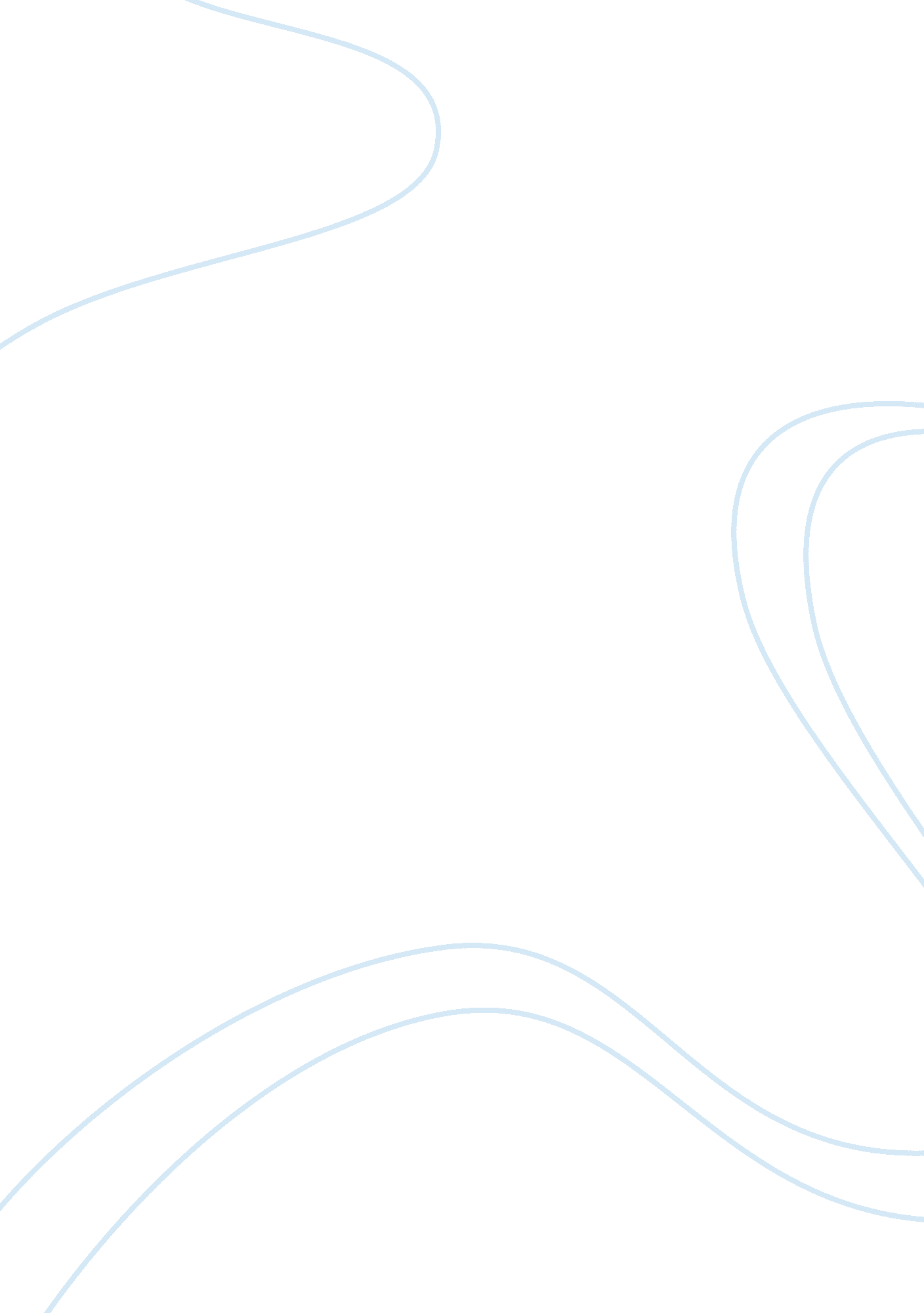 Government health insurance medicaid and medicare assignment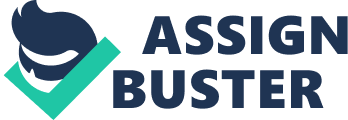 Healthcare insurance comes in different forms whether it is private, employee-based or government assurance, A significant event that has brought among change in the Healthcare system is government- based health Insurance. Medicare and Medicaid are have affected healthcare in many ways. In this paper, the effect of this government based insurance will be discussed, such as how it has impacted the historic revolution of healthcare, beliefs, and values regarding this event, the history, and among other ‘ arioso topics. Change in Healthcare As time progress Healthcare has evolved tremendously, such as finding cures for diseases, transplants, and different types of surgeries. All of which have enhanced ND still getting better. That is only the provider side of healthcare. When speaking on the financial side of healthcare insurance plays a huge role. Medicare and Medicaid was seen as a significant event. “ When President Lyndon B. Johnson signed the bill on July 30, 1965, creating the Medicare and Medicaid programs, it was the culmination of a decades-long effort, marked by political infighting, false starts and near misses to create a national health-insurance program. ” (Fond. T , 2010, p 6) This event brought change to healthcare so that the elderly and less fortunate would be blew to afford the healthcare they needed. Historical event in healthcare “ Truman believed that the government should also provide health insurance for older Americans and poor people. On November 19, 1945, he outlined a plan for health insurance in a special message to Congress. But it was not until July 30, 1965, that President Lyndon B. Johnson signed Medicare and Medicaid into law. (Fond. T, 2010, p 6) The historical evolution of healthcare is evolving rapidly. When speaking on historical impact of healthcare many may come to mind but the one found quite interesting is the beginning era of Medicare and Medicaid. This has impacted the historical evolution because it was a pivotal moment for the elderly and the less fortunately. This event instantly made healthcare more affordable. The bill for this national health care system was signed in 1965. Its original purpose was to make healthcare affordable to the elderly and the less fortunate. Since then the number of beneficiaries on Medicaid or Medicare have climbed and is currently rising. Medicare and Medicaid brought an effect to society. I personally agree with the event’s significance. I believe that healthcare should be affordable to everyone that Ants it or needs it. Regardless of a citizens financial history or background, health care should be provided. Everyone should have the equal chance of prolonging life. Medicare is primarily used for the elderly who are usually retired and living off a fixed income without this government assistance it would a financial burden to get afford healthcare. Medicaid is primarily used for families with low income. I think this is good for those citizens whose income is not a high dollar amount. Medicaid and Medicare In 1965 Medicare and Medicaid were enacted as Title XVIII and Title CDC of the Social Security Act, extending health coverage to almost all Americans age 65 or over : e. G. , those receiving retirement benefits from Social security or the Railroad Retirement Board), and providing health care services to low-income children deprived of parental support, their caretaker relatives, the elderly, the blind, and individuals with disabilities. (Current Events, 2010) In 1965 when this bill was released the next year in 1966 the number of individuals has risen. 1966-Medicare was Implemented on July 1, serving more than 19 million individuals. Medicaid funding Nas available to states starting January 1, 1966; the program was phased -in by states over a several year period. 1967-An Early and Periodic Screening, Diagnosis, and Treatment (UPSET) comprehensive health services benefit for all Medicaid children under age 21 was established. 1972-Medicare eligibility was extended to 2 million individuals under age 65 with long-term disabilities and to individuals with end-stage renal disease (USER). Medicare was given the authority to conduct demonstration programs (Healthcare Finance… 2005). Medicaid and Medicare today Every year the number of beneficiaries increases. The pressure to gain control of Medicaid program spending, which has consumed an ever-larger share of state budgets, increased during the recent economic downturn. Nearly a quarter of the U. S. Population, or 77. 5 million people, were enrolled in Medicaid or the Children’s Health Insurance Plan at some point in 2011, according to the March 2012 report of the Medicaid and CHIP Payment and Access Commission. (modern healthcare, 2005) Conclusion In conclusion this government-based health insurance has only been around almost 50 years. 